Łączniki wtykowe dla kształtek SVF80/100Opakowanie jednostkowe: 1 sztukaAsortyment: K
Numer artykułu: 0055.0567Producent: MAICO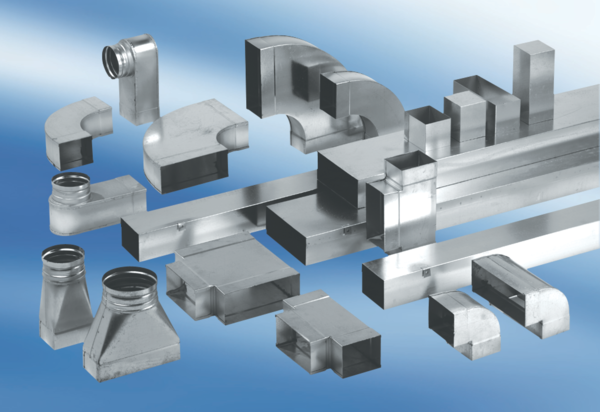 